2018-2019 Afterschool Care Providers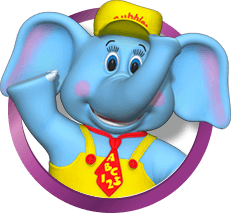 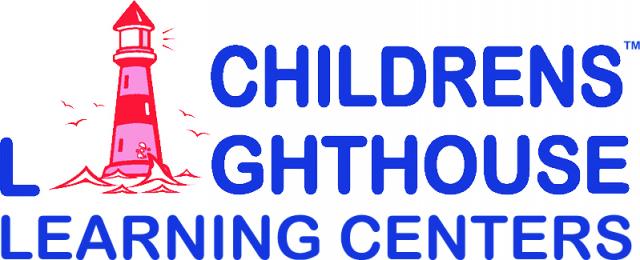 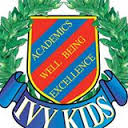 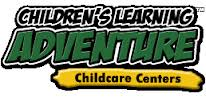 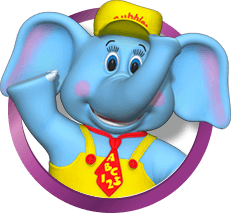 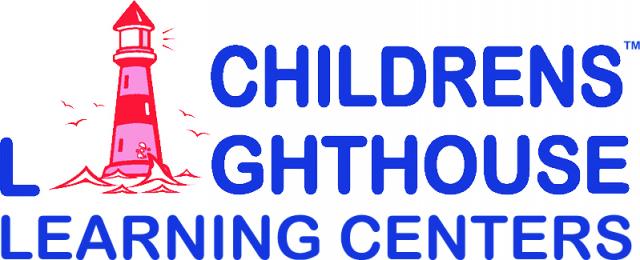 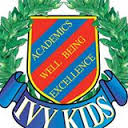 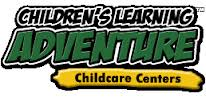 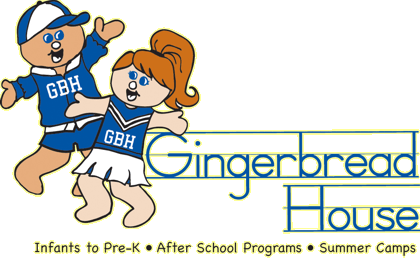 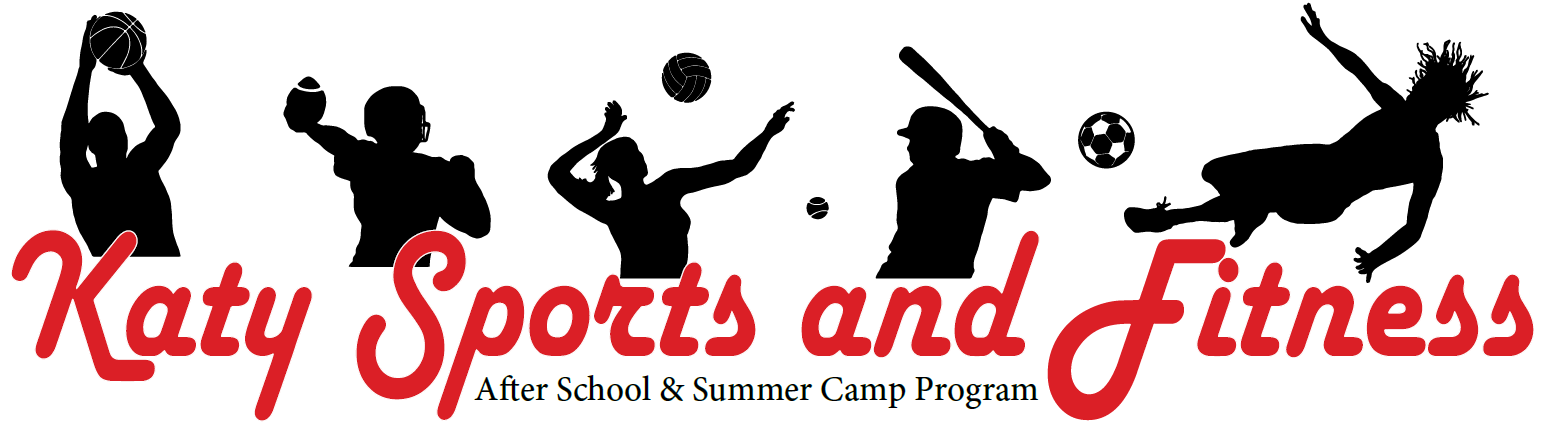 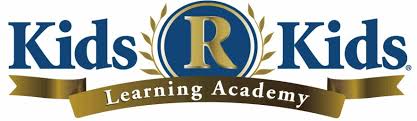 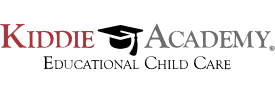 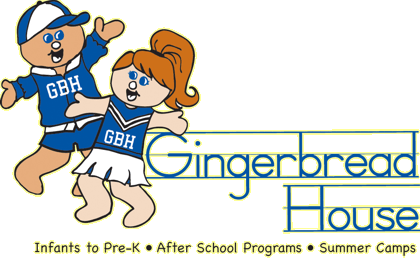 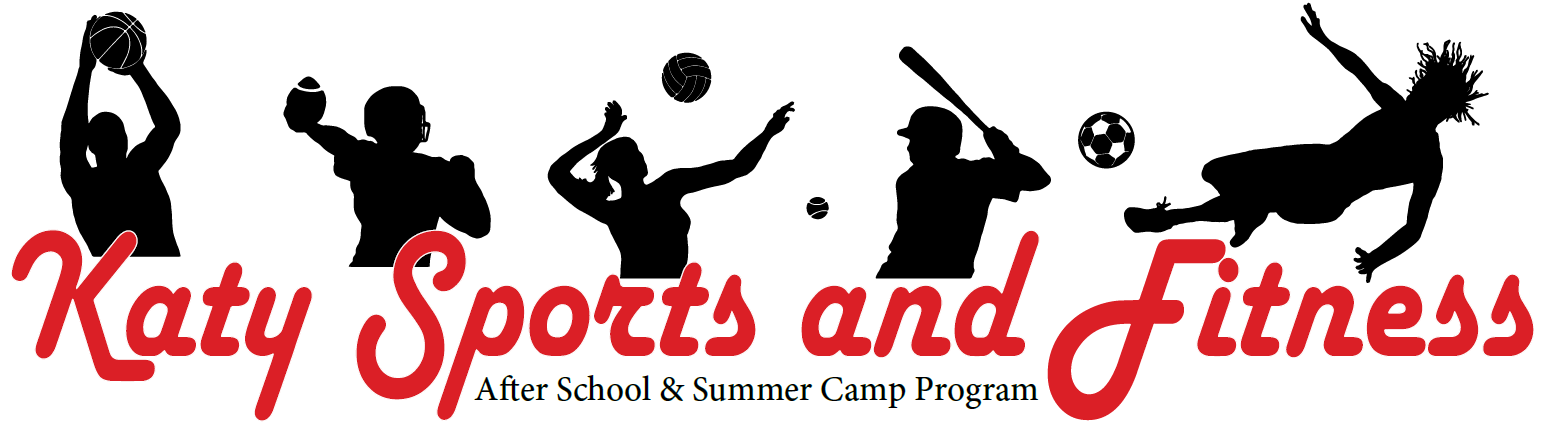 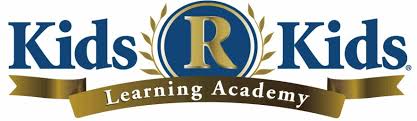 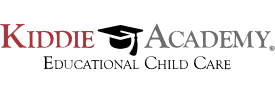 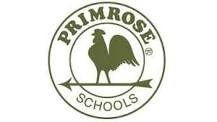 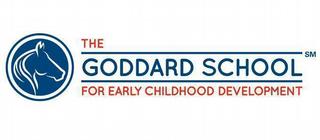 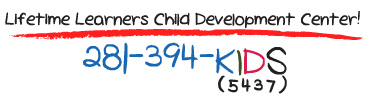 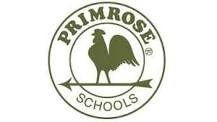 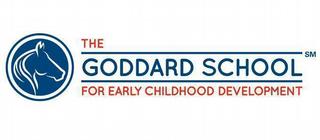 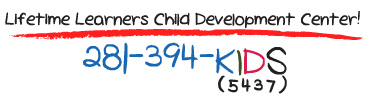 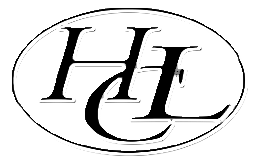 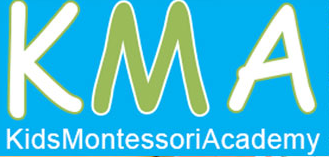 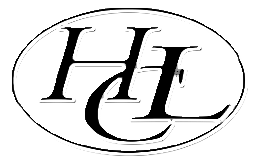 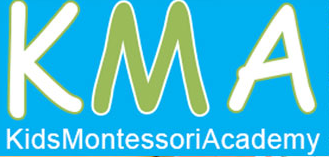 